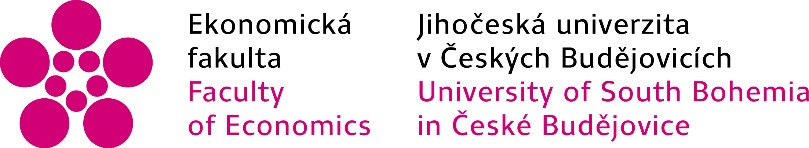 Informace k povinným jazykovým předmětům (bakalářský stupeň studia)Pro všechny studenty EF studující na bakalářském stupni je povinný anglický jazyk:POZOR: předměty VTEFA, AJ1/CAJ1, AJ2/CAJ2 a AJPR jsou na sebe vzájemně navázány. Z tohoto důvodu tyto předměty nelze studovat souběžně, nýbrž se musí absolvovat postupně jeden po druhém! Pokud studenti uspějí ve VTEFA hned v prvním pokusu, budou si moci ještě v daném semestru dozapsat navazující předmět Anglický jazyk 1.Jak to tedy probíhá – postup při zápisu jazykových předmětůStudentům 1. ročníků jsou v průběhu zápisu automaticky zapsány do STAGu jazykové předměty – VTEFA, AJ1/CAJ1.Studenti mohou absolvovat Vstupní test (VTEFA) v průběhu přípravného týdne podle daného harmonogramu, ale není nutné ho absolvovat hned v přípravném týdnu. Studentům, kteří nepodstoupí VTEFA na začátku semestru, budou předměty VTEFA, AJ1/CAJ1 studijním oddělením odepsány.Úspěšné absolvování Vstupního testu (minimální úspěšnost 60 %) je podmínkou pro studium předmětu AJ1/CAJ1.Studenti, kteří se Vstupního testu zúčastní, ale neuspějí, budou z předmětu AJ1/CAJ1 studijním oddělením odepsáni. Tito studenti mají ještě dva pokusy o zvládnutí VTEFA během daného semestru. Požadované znalosti ke vstupním testům je možné si ověřit na ukázkových testech uvedených na webových stránkách https://www.ef.jcu.cz – sekce Studium / Informace pro prváky.V případě nízké úspěšnosti v ukázkových vstupních testech je možné si účast na vstupním testu odložit do následujícího letního semestru a znalosti si doplnit ve volitelných kurzech - AJA21, AJA22.Studenti, kteří již získali doklad z mezinárodně uznávané zkoušky o jazykových znalostech na minimální úrovni B1 (např. cambridgské jazykové zkoušky, zkouška City & Guilds, TOEFL nebo LanguageCert), budou mít tuto skutečnost zohledněnou a nebudou muset některé povinné jazykové předměty absolvovat. Studenti se s certifikátem obrátí v přípravném týdnu na vyučující příslušných jazyků.Nabízené předmětyVstupní jazykový test z anglického jazyka (VTEFA) představuje samostatný předmět, který testuje pasivní jazykovou znalost (Use of English a čtení; bez poslechu) na úrovni B1, přičemž k jeho úspěšnému absolvování je nutné získat alespoň 60 %. Studenti si mohou během studia zapsat předmět VTEFA pouze dvakrát (při každém zapsání předmětu mohou studenti test během daného semestru podstoupit třikrát). Celkem lze tedy během studia test podstoupit pouze šestkrát. Není nutné ho absolvovat hned po nástupu ke studiu.Jak se mohu na Vstupní test připravit? Nebo se na něj necítím?Studenti mohou čerpat z jakékoliv učebnice a testů (mnoho jich je dostupných na internetu) na jazykové úrovni B1. Studentům se také doporučuje návštěva Britského centra JU, které sídlí v Krajinské ulici v ČB a ve kterém je knihovna s velkým množstvím učebnic a vzorových testů. Jazyková úroveň B1 je třetí nejnižší jazyková úroveň v referenčním rámci pro jazyky (A1-C2) a této znalosti by měl dosahovat každý student vycházející ze střední školy, který má za sebou průměrně 8-9 let výuky anglického jazyka. EF nabízí studentům prezenčního studia, kteří nemají dostatečnou znalost AJ pro úspěšné složení Vstupního testu z AJ, následující podpůrné nepovinné předměty:Anglický jazyk A21 (KOD/AJA21)Anglický jazyk A22 (KOD/AJA22)Jako další studijní materiály lze použít cvičení, která jsou studentům k dispozici v e-learningovém systému Moodle:https://elearning.jcu.cz/course/view.php?id=15701Klíč pro sebezápis: 2024Ukázkové vstupní testy:http://www2.ef.jcu.cz/~sulista/pages/kdfp/testy/Anglický jazyk 1 (AJ1/CAJ1) – povinný předmět. Výuka pasivní znalosti na úrovni B1 (Use of English, čtení a poslech), přičemž k jeho úspěšnému absolvování je nutné získat alespoň 70 %.Anglický jazyk 2 (AJ2/CAJ2) – povinný předmět. Výuka pasivní znalosti na úrovni B1+ (Use of English, čtení a poslech), přičemž k jeho úspěšnému absolvování je nutné získat alespoň 40 bodů.Anglický jazyk prezentace (AJPR) – povinný předmět. Je bez pravidelné týdenní výuky, studenti pracují samostatně a mají možnost konzultací se svým vyučujícím. Cílem je, aby se studenti seznámili s odbornou terminologií a osvojili si dovednosti pro vypracování abstraktu a přípravy prezentace cílů a metodologie bakalářské práce v anglickém jazyce. Předmět je zakončen zkouškou, která má formu prezentace, v níž studenti prezentují cíle a metodologii své bakalářské práce v anglickém jazyce (10 minut) a diskutují s rodilým mluvčím o obsahu práce (5 minut).English for Applied Mathematics and Informatics (EAMI/CEAMI) rozvijí u studentů ekonomicko-informatických oborů všechny čtyři komunikační dovednosti (čtení, psaní, poslech a mluvený projev) v anglickém jazyce se zaměřením na informatiku a aplikované vědy. Předmět vedený komunikativním způsobem rozvíjí jazykovou kompetenci studentů, seznamuje je se slovní zásobou z výše uvedené oblasti a klíčovými gramatickými jevy nezbytnými pro úspěšnou konverzaci na informaticko-ekonomická témata.Výuka předmětů Anglický jazyk 1 a Anglický jazyk 2 je zaměřena na pasivní jazykové dovednosti studentů (gramatika, čtení, poslech), neboť v tomto duchu jsou i koncipovány zápočtové testy. Pokud si studenti chtějí zlepšit aktivní dovednosti, především pak mluvení, doporučujeme jim si zapsat volitelné konverzační předměty:KOD/PETB1 – úroveň B1 s českým vyučujícímKOD/FCEB2 – úroveň B2 s rodilým mluvčímKOD/CAEC1 – úroveň C1 s rodilým mluvčímNabídka dalších jazykůKatedra obchodu, cestovního ruchu a jazyků EF nabízí i další jazyky: německý, ruský, španělský, francouzský a italský. Před jejich zapsáním je doporučeno projít vstupními testy během přípravného týdne a konzultovat dosažené výsledky s odpovědnými vyučujícími daných jazyků. Pro studenty oboru Cestovní ruch je druhý jazyk povinně volitelný.Mám nějaké nejasnosti a dotazyVždy existuje možnost konzultovat s vyučujícími cizích jazyků na Katedře obchodu, cestovního ruchu a jazyků během přípravného týdne a prvního týdne zimního semestru.Sekretariát a jazyková sekce – budova děkanátu EF, 2. patro, kanceláře 110, 111, 112Věra Kosmatová – kosmato@ef.jcu.czNázev předmětuDoporuč. 
ročníkSemestr, kdy se předmět nabízíZkratka předmětu
(prezenční studium)Zkratka předmětu
(kombin. studium)OboryVstupní jazykový test z AJ1ZS / LSKOD/VTEFAKOD/VTEFAvšechnyAnglický jazyk 11ZS / LSKOD/AJ1KOD/CAJ1všechnyAnglický jazyk 22ZS / LSKOD/AJ2KOD/CAJ2všechnyAnglický jazyk prezentace3pouze ZSKOD/AJPRKOD/AJPRvšechnyEnglish for Applied Mathematics and Informatics2pouze ZSKOD/EAMIKOD/CEAMIpouze PI a AEFP